避難誘導時に配慮してほしいこと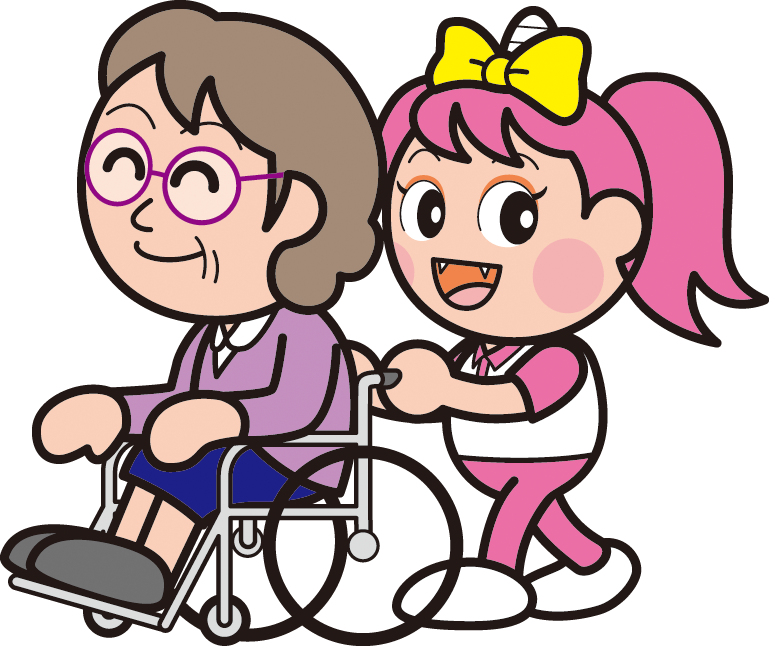 避難所で周囲の人に配慮してほしいこと避難所で本人に対する情報提供の方法避難所で準備してほしいもの情報提供□　　　㉔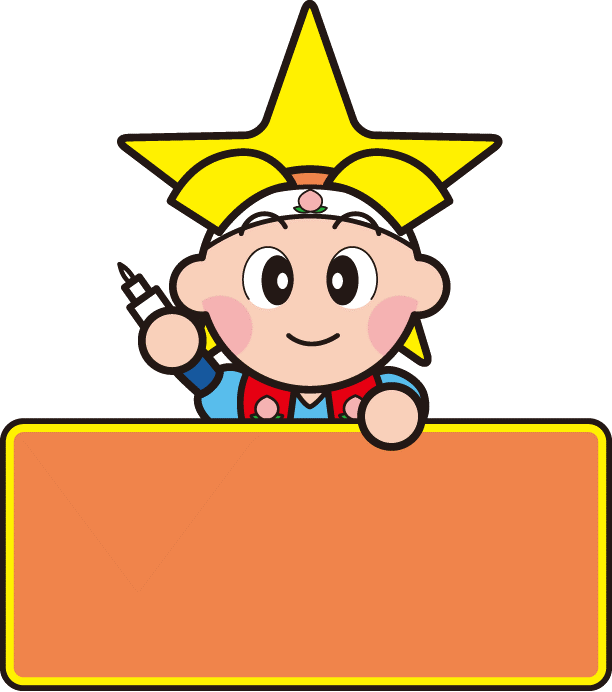 ㉕㉔＜記入上の参考＞・避難時や避難所で配慮してほしいことなどを記入するページです。・必要なことを書いておき、避難所などで提示しましょう。【例】　・盲導犬と一緒に避難しています。犬の苦手な方との調整をお願いします。・盲導犬は、避難先においても仕事中ということをご理解ください。注）ページ番号（丸囲み数字）の横にある□（チェックボックス）について◎このページに記入した情報を、市町村や地域の支援者（民生委員や町内会長など）に提供することに同意する場合は、□（チェックボックス）に○を付けてください。